South SudanSouth SudanSouth SudanSouth SudanJanuary 2023January 2023January 2023January 2023MondayTuesdayWednesdayThursdayFridaySaturdaySunday1New Year’s Day23456789101112131415Peace Agreement Day16171819202122232425262728293031NOTES: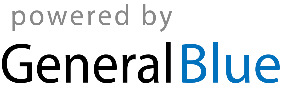 